化学品采购平台操作使用说明购买流程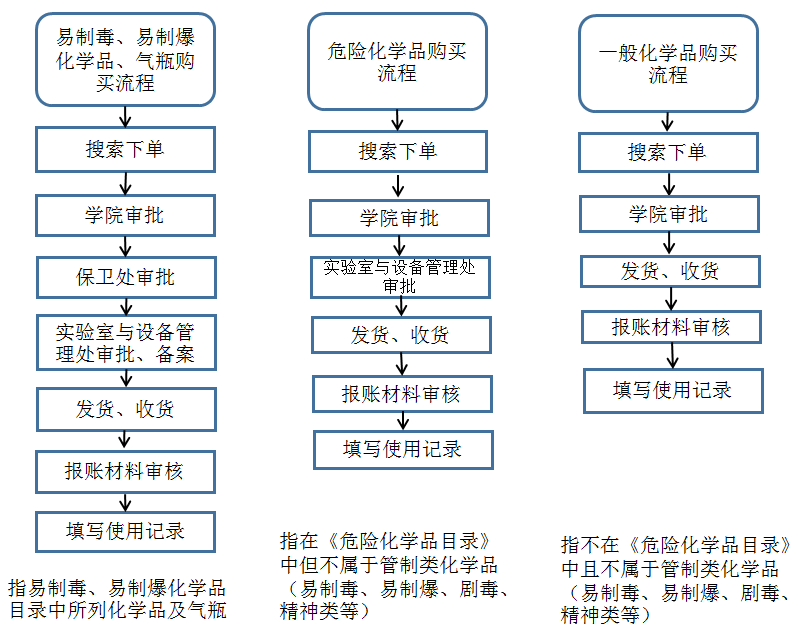 系统登录仅限本校在职教师购买。建议使用谷歌浏览器或360浏览器极速模式。教师通过实验室与设备管理处网站首页快速导航栏“化学品采购平台”链接登陆“南京信息工程大学化学品采购系统”（网址：http://cl.nuist.edu.cn/）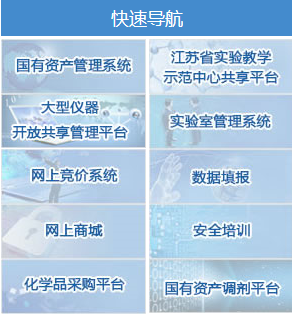 点击“校内老师入口”登陆系统。点击右上角【登录】，选择【一卡通】，账号和密码为校园信息门户登录的用户名和密码。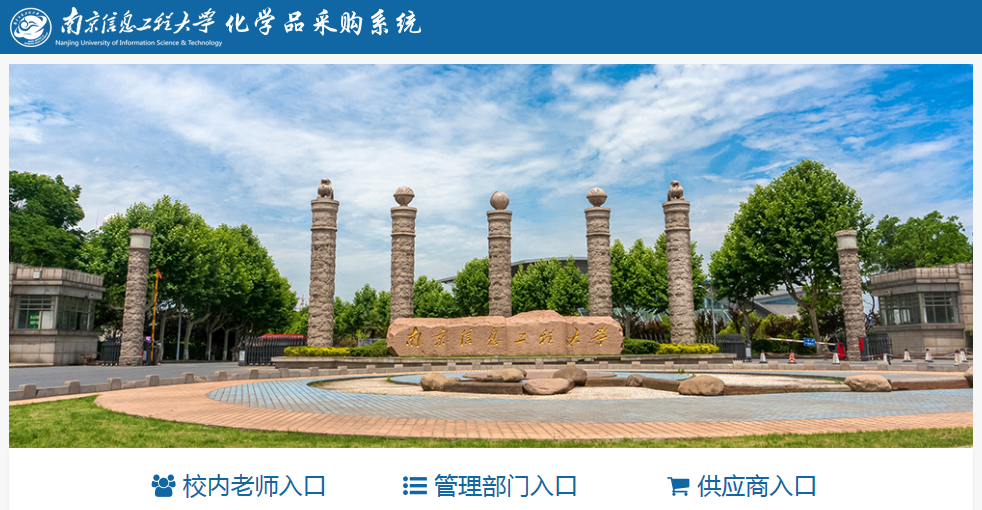 首次登录需补充个人信息地址信息为本人默认的购买化学品收货地址（系统内可修改）。购买收货搜索化学品信息，加入购物车。点击右上角“购物车”图标结算下单。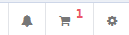 在生成订单页面填写收货地址等信息，其中“用途”栏内需详细填写购买化学试剂的用途，否则审批将不能通过。按学校危化品“零存储”原则，每次购买的化学品量不能超过两周使用量（易制毒化学品因公安部门审批时间原因，可放宽至一个月使用量），用完再购买。进入学院、保卫处、设备处审批流程。审批通过（易制爆、易制毒化学品需提供相应材料）后，供应商确认订单并联系送货。在左侧功能区“订单管理”菜单中可以查看订单信息及状态。收货后，在订单右侧的“操作”菜单内，点击“确认收货”。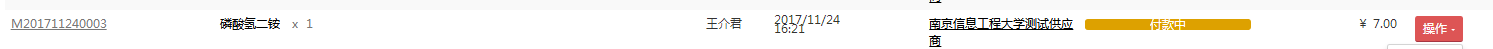 准确填写该化学品存放的实验室信息，检查中发现填写的信息与实际不符的，将被限制新购危险化学品。财务报账在“订单管理/订单列表”菜单中，点击“订单号”打开订单信息，点击右上角“清单打印”按钮，打印清单。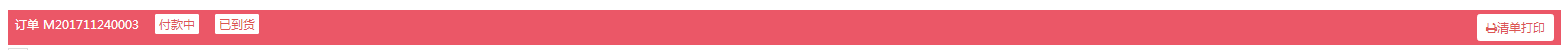 携清单及发票至实验室与设备管理处审核盖章，凭盖章材料到财务处报销。使用记录购买人在“存货管理/库存列表”中看到自己所购的化学品信息。每次使用化学品完毕后，需在存货编号右侧的“操作”菜单下，点击“领用”按钮，填写使用记录，在备注栏中需填写详细的实验信息。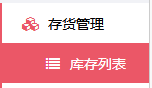 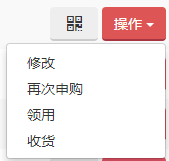 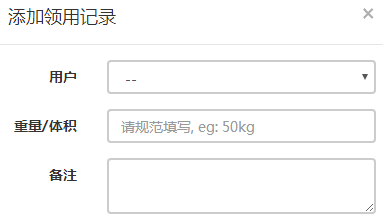 因为化学品购买时有“存量上限”要求，不及时填写使用记录，将会导致存量较多，影响新购化学品。自购化学品管理经过审批后自购的化学品收货后两个工作日内，将所购化学品信息及供应商资质文件录入平台，并和平台内购买化学品一样填写使用记录。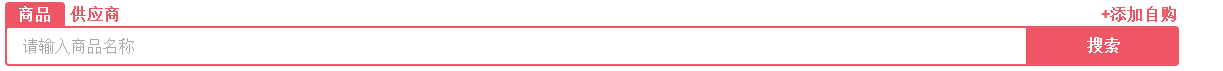 问题处理使用过程中遇到各种疑问及问题可咨询学院危化品管理联系人，由学院联系人汇总后统一反馈至实验室管理科；紧急问题也可直接联系实验室管理科，电话：58731517。为方便交流讨论购买及管理过程中的遇到的各种问题，购买使用化学品的老师及学院化学品管理人员可加入QQ群（474816640），最新工作流程、操作说明、通知、材料等将及时在群内发布共享。